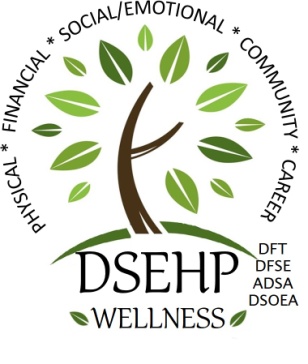 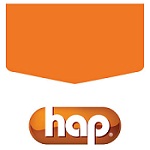 We are inviting non-HAP members to participate in the DSEHP Step Challenge and have full use of our new portal – powered by WebMD!  In order to add you into the portal, please provide the following information.All fields are mandatory.  Please print clearly.First and Last Name (as it appears on your pay check)Date of birth (Month, date, year)___________________________________________________________________Preferred email address___________________________________________________________________Gender:    Male				Female Please return to the DSEHP office at 15250 Mercantile Drive.  I could take up to a week to get you ready to enroll.  Keep track of your steps.  Office hours are 8-4:30.